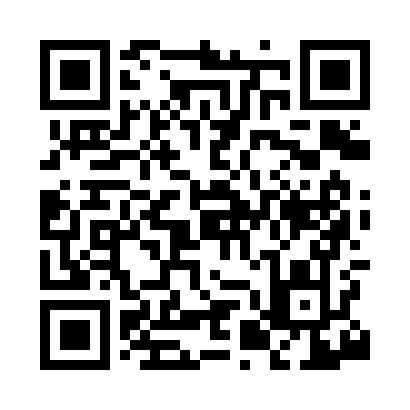 Prayer times for Roundhill, Alabama, USAMon 1 Jul 2024 - Wed 31 Jul 2024High Latitude Method: Angle Based RulePrayer Calculation Method: Islamic Society of North AmericaAsar Calculation Method: ShafiPrayer times provided by https://www.salahtimes.comDateDayFajrSunriseDhuhrAsrMaghribIsha1Mon4:285:4912:554:358:019:212Tue4:295:4912:554:358:019:213Wed4:305:5012:554:368:019:214Thu4:305:5012:554:368:009:215Fri4:315:5112:564:368:009:206Sat4:315:5112:564:368:009:207Sun4:325:5212:564:368:009:208Mon4:335:5212:564:368:009:199Tue4:335:5312:564:377:599:1910Wed4:345:5312:564:377:599:1911Thu4:355:5412:564:377:599:1812Fri4:355:5412:574:377:599:1813Sat4:365:5512:574:377:589:1714Sun4:375:5612:574:377:589:1715Mon4:385:5612:574:377:589:1616Tue4:385:5712:574:387:579:1517Wed4:395:5712:574:387:579:1518Thu4:405:5812:574:387:569:1419Fri4:415:5912:574:387:569:1320Sat4:425:5912:574:387:559:1321Sun4:426:0012:574:387:559:1222Mon4:436:0012:574:387:549:1123Tue4:446:0112:574:387:539:1024Wed4:456:0212:574:387:539:0925Thu4:466:0212:574:387:529:0926Fri4:476:0312:574:387:529:0827Sat4:476:0412:574:387:519:0728Sun4:486:0412:574:387:509:0629Mon4:496:0512:574:387:499:0530Tue4:506:0612:574:387:499:0431Wed4:516:0612:574:387:489:03